Teacher Leadership In and Out of the ClassroomWAFLT Conference October 13, 2018 – 9:20- 10:10 amParis GranvilleCentral Office Language LeaderBellevue School Districtgranvillep@bsd405.orgwww.rocketlanguage.orgResources – Rubrics – Strategies
Seocnd Language AcquisitionPower to Change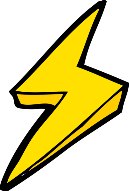 Tombstone ChallengeWhat will be your epitaphQuestions to Solicit FeedbackHow did you feel, when…I notice that you were less engaged during X, what would have worked better for you?What part is confusion for you?Accepting FeedbackBe Clear that you want honest feedbackFocus on the futureProbe More deeplyListen without JudgementWrite what they SayEmpower OthersListen Intently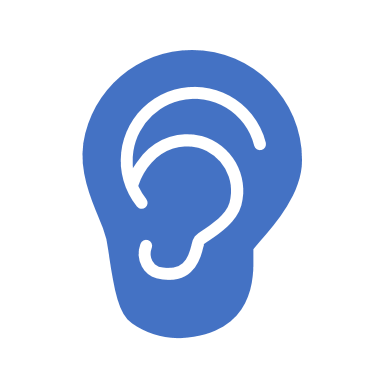 Believe in your People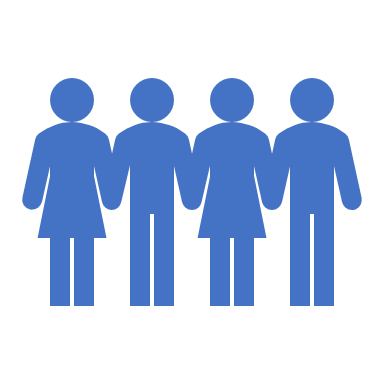 Forgive Mistakes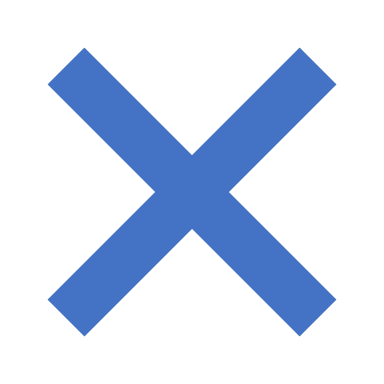 Provide Growth Paths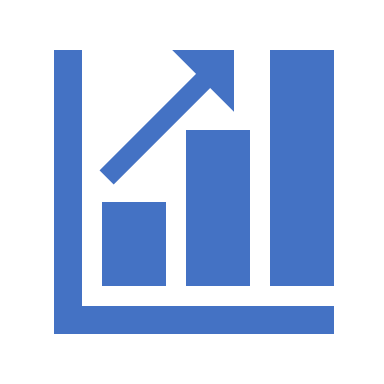 Recognize Efforts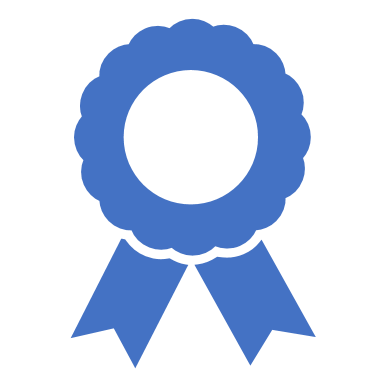 Ask Powerful Questions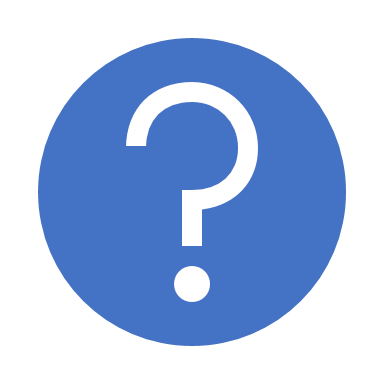 Next Week Step